	~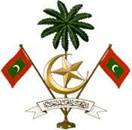 	~	~	~	~145/MHF/2021/    ނަންބަރު:ކްރިމިނަލް ކޯޓް   މާލެ ދިވެހިރާއްޖެކްރިމިނަލް ކޯޓް   މާލެ ދިވެހިރާއްޖެމުދާ ހޯދުމަށް އެދި ހުށަހަޅާ ފޯމުމުދާ ހޯދުމަށް އެދި ހުށަހަޅާ ފޯމުމުދާ ހޯދުމަށް އެދި ހުށަހަޅާ ފޯމުމުދާ ހޯދުމަށް އެދި ހުށަހަޅާ ފޯމުމުދާ ހޯދުމަށް އެދި ހުށަހަޅާ ފޯމުހުށަހަޅާ ފަރާތުގެ މަޢުލޫމާތުހުށަހަޅާ ފަރާތުގެ މަޢުލޫމާތުހުށަހަޅާ ފަރާތުގެ މަޢުލޫމާތުހުށަހަޅާ ފަރާތުގެ މަޢުލޫމާތުހުށަހަޅާ ފަރާތުގެ މަޢުލޫމާތުފުރިހަމަ ނަން:ފުރިހަމަ ނަން:ފުރިހަމަ ނަން:ދާއިމީ އެޑްރެސް:ދާއިމީ އެޑްރެސް:ދާއިމީ އެޑްރެސް:މިހާރު ދިރިއުޅޭ އެޑްރެސް:މިހާރު ދިރިއުޅޭ އެޑްރެސް:މިހާރު ދިރިއުޅޭ އެޑްރެސް:އައި.ޑީ ކާޑު/ޕާސްޕޯޓު ނަންބަރު:އައި.ޑީ ކާޑު/ޕާސްޕޯޓު ނަންބަރު:އައި.ޑީ ކާޑު/ޕާސްޕޯޓު ނަންބަރު:ފޯން ނަންބަރު:ފޯން ނަންބަރު:ފޯން ނަންބަރު:ރައްދުވާ ފަރާތުގެ މަޢުލޫމާތު:ރައްދުވާ ފަރާތުގެ މަޢުލޫމާތު:ރައްދުވާ ފަރާތުގެ މަޢުލޫމާތު:އިދާރާގެ ނަން:އިދާރާގެ ނަން:އިދާރާގެ ނަން:މައްސަލައިގެ މަޢުލޫމާތު:މައްސަލައިގެ މަޢުލޫމާތު:މައްސަލައިގެ މަޢުލޫމާތު:މައްސަލައިގެ ޚުލާޞާ:މައްސަލައިގެ ޚުލާޞާ:މައްސަލައިގެ ޚުލާޞާ:މައްސަލަ ސާބިތުކުރުމަށް ހުށަހަޅާ ހެއްކާއި ޤަރީނާމައްސަލަ ސާބިތުކުރުމަށް ހުށަހަޅާ ހެއްކާއި ޤަރީނާމައްސަލަ ސާބިތުކުރުމަށް ހުށަހަޅާ ހެއްކާއި ޤަރީނާމައްސަލަ ސާބިތުކުރުމަށް ހުށަހަޅާ ހެއްކާއި ޤަރީނާމައްސަލަ ސާބިތުކުރުމަށް ހުށަހަޅާ ހެއްކާއި ޤަރީނާވަގުތުން ފިޔަވަޅު ނާޅައިފިނަމަ މުދަލުގެ ވެރިފަރާތައް ލިބިދާނެ ގެއްލުންވަގުތުން ފިޔަވަޅު ނާޅައިފިނަމަ މުދަލުގެ ވެރިފަރާތައް ލިބިދާނެ ގެއްލުންވަގުތުން ފިޔަވަޅު ނާޅައިފިނަމަ މުދަލުގެ ވެރިފަރާތައް ލިބިދާނެ ގެއްލުންވަގުތުން ފިޔަވަޅު ނާޅައިފިނަމަ މުދަލުގެ ވެރިފަރާތައް ލިބިދާނެ ގެއްލުންވަގުތުން ފިޔަވަޅު ނާޅައިފިނަމަ މުދަލުގެ ވެރިފަރާތައް ލިބިދާނެ ގެއްލުންސޮއިނަން:ތާރީޚްމި ފޯމު ހުށަހަޅާއިރު އަންނަނިވި ތަކެތި ހުށަހަޅަންވާނެއެވެ. މި ފޯމު ހުށަހަޅާއިރު އަންނަނިވި ތަކެތި ހުށަހަޅަންވާނެއެވެ. މި ފޯމު ހުށަހަޅާއިރު އަންނަނިވި ތަކެތި ހުށަހަޅަންވާނެއެވެ. މި ފޯމު ހުށަހަޅާއިރު އަންނަނިވި ތަކެތި ހުށަހަޅަންވާނެއެވެ. މި ފޯމު ހުށަހަޅާއިރު އަންނަނިވި ތަކެތި ހުށަހަޅަންވާނެއެވެ. ހުށަހަޅާ ފަރާތުގެ އިޤްރާރު؛ހުށަހަޅާ ފަރާތުގެ އިޤްރާރު؛ހުށަހަޅާ ފަރާތުގެ އިޤްރާރު؛ހުށަހަޅާ ފަރާތުގެ އިޤްރާރު؛ހުށަހަޅާ ފަރާތުގެ އިޤްރާރު؛ހުށަހަޅާ ފަރާތުގެ ކާކުކަން އަންގައިދޭ ލިޔުމުގެ ކޮޕީ؛ހުށަހަޅާ ފަރާތުގެ ކާކުކަން އަންގައިދޭ ލިޔުމުގެ ކޮޕީ؛ހުށަހަޅާ ފަރާތުގެ ކާކުކަން އަންގައިދޭ ލިޔުމުގެ ކޮޕީ؛ހުށަހަޅާ ފަރާތުގެ ކާކުކަން އަންގައިދޭ ލިޔުމުގެ ކޮޕީ؛ހުށަހަޅާ ފަރާތުގެ ކާކުކަން އަންގައިދޭ ލިޔުމުގެ ކޮޕީ؛ޤާނޫނު ނަންބަރު 2016/12 (ޖިނާއީ އިޖުރާއަތުގެ ޤާނޫނު) ގެ 36 ވަނަ މާއްދާގެ (ރ)ގެ ދަށުން އެކުލަވާލާފައިވާ އިންވެންޓުރީގެ ކޮޕީ؛ޤާނޫނު ނަންބަރު 2016/12 (ޖިނާއީ އިޖުރާއަތުގެ ޤާނޫނު) ގެ 36 ވަނަ މާއްދާގެ (ރ)ގެ ދަށުން އެކުލަވާލާފައިވާ އިންވެންޓުރީގެ ކޮޕީ؛ޤާނޫނު ނަންބަރު 2016/12 (ޖިނާއީ އިޖުރާއަތުގެ ޤާނޫނު) ގެ 36 ވަނަ މާއްދާގެ (ރ)ގެ ދަށުން އެކުލަވާލާފައިވާ އިންވެންޓުރީގެ ކޮޕީ؛ޤާނޫނު ނަންބަރު 2016/12 (ޖިނާއީ އިޖުރާއަތުގެ ޤާނޫނު) ގެ 36 ވަނަ މާއްދާގެ (ރ)ގެ ދަށުން އެކުލަވާލާފައިވާ އިންވެންޓުރީގެ ކޮޕީ؛ޤާނޫނު ނަންބަރު 2016/12 (ޖިނާއީ އިޖުރާއަތުގެ ޤާނޫނު) ގެ 36 ވަނަ މާއްދާގެ (ރ)ގެ ދަށުން އެކުލަވާލާފައިވާ އިންވެންޓުރީގެ ކޮޕީ؛ބަލާފާސްކޮށް މުދާ ހިފެހެއްޓުމަށް ކޯޓުން ނެރެފައިވާ އަމުރުގެ ކޮޕީ؛ބަލާފާސްކޮށް މުދާ ހިފެހެއްޓުމަށް ކޯޓުން ނެރެފައިވާ އަމުރުގެ ކޮޕީ؛ބަލާފާސްކޮށް މުދާ ހިފެހެއްޓުމަށް ކޯޓުން ނެރެފައިވާ އަމުރުގެ ކޮޕީ؛ބަލާފާސްކޮށް މުދާ ހިފެހެއްޓުމަށް ކޯޓުން ނެރެފައިވާ އަމުރުގެ ކޮޕީ؛ބަލާފާސްކޮށް މުދާ ހިފެހެއްޓުމަށް ކޯޓުން ނެރެފައިވާ އަމުރުގެ ކޮޕީ؛އިންވެންޓްރީގެ ކޮޕީ ނުވަތަ ބަލާފާސްކުރުމަށް ކޯޓުން ދޫކުރި އަމުރުގެ ކޮޕީއެއް ދިނުމަށް އެދުމުން އެކަމަށް އިންކާރުކޮށްފައިވާކަން އެނގޭނެ ބަޔާން؛އިންވެންޓްރީގެ ކޮޕީ ނުވަތަ ބަލާފާސްކުރުމަށް ކޯޓުން ދޫކުރި އަމުރުގެ ކޮޕީއެއް ދިނުމަށް އެދުމުން އެކަމަށް އިންކާރުކޮށްފައިވާކަން އެނގޭނެ ބަޔާން؛އިންވެންޓްރީގެ ކޮޕީ ނުވަތަ ބަލާފާސްކުރުމަށް ކޯޓުން ދޫކުރި އަމުރުގެ ކޮޕީއެއް ދިނުމަށް އެދުމުން އެކަމަށް އިންކާރުކޮށްފައިވާކަން އެނގޭނެ ބަޔާން؛އިންވެންޓްރީގެ ކޮޕީ ނުވަތަ ބަލާފާސްކުރުމަށް ކޯޓުން ދޫކުރި އަމުރުގެ ކޮޕީއެއް ދިނުމަށް އެދުމުން އެކަމަށް އިންކާރުކޮށްފައިވާކަން އެނގޭނެ ބަޔާން؛އިންވެންޓްރީގެ ކޮޕީ ނުވަތަ ބަލާފާސްކުރުމަށް ކޯޓުން ދޫކުރި އަމުރުގެ ކޮޕީއެއް ދިނުމަށް އެދުމުން އެކަމަށް އިންކާރުކޮށްފައިވާކަން އެނގޭނެ ބަޔާން؛